xxxOd:	xxxOdesláno:	pondělí 4. prosince 2023 13:31Komu:	xxxPředmět:	3610004764.pdfPřílohy:	3610004764.pdfDěkujiMichal Dudek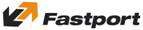 Fastport a.s.internet |data | hlas | IPTVxxx| xxx | Masarykovo náměstí 1544, Pardubice | www.fastport.cz1